ПУНКТ 4 ПОВЕСТКИ ДНЯ:	СТРАТЕГИЧЕСКОЕ И ОПЕРАТИВНОЕ ПЛАНИРОВАНИЕВклад ВМО в работу Конференции ООН 
по водным ресурсам 2023 годаПРОЕКТ РЕШЕНИЯПроект решения 4(4)/1 (ИС-76)Вклад ВМО в работу Конференции ООН по водным ресурсам 2023 годаИсполнительный совет постановляет:1)	принять к сведению справочную информацию о Конференции ООН по водным ресурсам 2023 года, содержащуюся в дополнении;2)	одобрить ожидаемый вклад и участие ВМО в Конференция ООН по водным ресурсам 2023 года, как изложено в См. дополнение к настоящему решению._______Обоснование решения: ответ на просьбы Генерального секретаря Конференции ООН по водным ресурсам 2023 года и основной группы планирования Конференции, подтверждающий важную роль ВМО в разработке Программы действий Механизма «ООН — водные ресурсы».Дополнение к проекту решения 4(4)/1 (ИС-76)Вклад ВМО в работу Конференции ООН по водным ресурсам 2023 годаСправочная информация о Конференции ООН по водным ресурсам 2023 годаКонференция ООН по водным ресурсам 2023 года, первая в своем роде с 1977 года, будет проходить в критически важный момент. От продовольственных кризисов и разрушительных засух до гибели людей в результате наводнений и сильных штормов, от отсутствия энергетической безопасности до климатического кризиса, миграции и конфликтов — водные ресурсы находятся у истоков почти всех основных проблем.Генеральная Ассамблея Организации Объединенных Наций в своей резолюции 73/226 постановила созвать в Нью-Йорке с 22 по 24 марта 2023 года Конференцию Организации Объединенных Наций по среднесрочному всеобъемлющему обзору хода достижения целей Международного десятилетия действий «Вода для устойчивого развития», 2018—2028 годы, обычно называемую Конференцией ООН по водным ресурсам 2023 года.Конференция будет состоять из церемонии открытия и закрытия, шести пленарных заседаний и пяти интерактивных диалогов, а обязательным итоговым документом Конференции станет резюме ее работы (подробное описание порядка ее проведения содержится в резолюции A/RES/75/212). Соорганизаторами конференции являются Республика Таджикистан и Королевство Нидерландов. Функции секретариата Конференции выполняет ДЭСВ ООН при поддержке Механизма «ООН — водные ресурсы».По итогам процесса консультаций с государствами-членами, подразделениями ООН и соответствующими заинтересованными сторонами соорганизаторы Конференции, Республика Таджикистан и Королевство Нидерландов, предложили следующие темы для пяти интерактивных диалогов, которые будут проведены в рамках Конференции:Вода в интересах здоровья: доступ к безопасной питьевой воде, гигиене и санитарии.Вода в интересах развития: бережное отношение к водным ресурсам, взаимосвязь между водными ресурсами, энергией и продовольствием и устойчивое экономическое и городское развитие.Вода в интересах климата, устойчивости и окружающей среды: подход «от источника к морю», биоразнообразие, климат, устойчивость и снижение риска бедствий.Вода в интересах сотрудничества: трансграничное и международное сотрудничество в области водных ресурсов, межсекторальное сотрудничество и вопросы водных ресурсов в рамках Повестки дня на период до 2030 года.Десятилетие действий в области водных ресурсов: ускорение достижения целей Десятилетия, в том числе в рамках Плана действий Генерального секретаря ООН.Соорганизаторы Конференции разработали Заявление о перспективном видении Конференции, согласно которому в основе Конференции и процесса подготовки к ней лежат три принципа: всеохватность, ориентированность на практические действия и межсекторальность. Принцип всеохватности относится как к a) процессу работы Конференции, направленному на обеспечение всеобщего участия, так и к b) ее результатам, цель которых — не оставить никого позади.Конференция ООН по водным ресурсам 2023 года представляет собой уникальную возможность для мирового сообщества. Это первая Конференция ООН по водным ресурсам почти за 50 лет, которая будет проводиться на фоне острой потребности в действиях в области водных ресурсов. Эта Конференция призвана мобилизовать усилия всех секторов, участников и стран и обеспечить политический импульс, необходимый для действий. Конференция позволит сплотить мировое сообщество в борьбе с глобальным кризисом водных ресурсов.Программа действий в области водных ресурсовОдним из главных итогов Конференции станет Программа действий в области водных ресурсов. С опорой на ведущуюся в настоящий момент деятельность и политический импульс, который будет получен в ходе работы Конференции, Программа действий в области водных ресурсов позволит мобилизовать усилия различных стран, секторов и заинтересованных сторон для достижения глобальных целей и задач, связанных с водными ресурсами и санитарией. Она позволит использовать политический импульс, который будет создан в ходе Конференции ООН по водным ресурсам 2023 года, для реализации конкретных и масштабных действий, направленных на достижение прогресса. Программа будет охватывать интересы всех заинтересованных сторон, носить комплексный межсекторальный характер, согласовываться с другими межправительственными процессами и способствовать осуществлению преобразований в рамках Десятилетия действий в области водных ресурсов, 2018—2028 годы, в соответствии с принципами, заложенными в Повестке дня в области устойчивого развития на период до 2030 года. Ключевыми элементами Программы действий в области водных ресурсов являются:Принятие обязательств к действиям: мобилизация добровольных обязательств к действию во всех странах, секторах и среди всех заинтересованных сторон, с тем чтобы ускорить процесс осуществления ЦУР 6 и других целей и задач, связанных с водными ресурсами, и повысить эффективность деятельности по их выполнению. Сбор данных о принимаемых обязательствах, их демонстрация и отслеживание прогресса будут осуществляться на специальной платформе.Поддержка и расширение масштабов осуществления: все заинтересованные стороны должны сыграть свою роль в осуществлении Программы действий в области водных ресурсов и обеспечить проведение последующей работы с партнерами по выявлению наиболее эффективных решений, которые могут быть воспроизведены и реализованы в более широких масштабах.Процессы принятия последующих мер и обзора: демонстрация успешного опыта и извлечение уроков из применения различных методов, как эффективных, так и неэффективных. В рамках этих процессов будут задействованы Политический форум высокого уровня по устойчивому развитию (ПФВУ) и межправительственные форумы, форумы частного сектора и НПО в ключевых секторах. Проведение анализов прогресса, касающегося действий в области водных ресурсов, в различных секторах, а также других ЦУР и глобальных рамочных механизмов будет осуществляться на ежегодной основе.Благодаря виртуальному процессу принятия обязательств, их выполнения и обзора, а также взаимному обучению участников, Программа действий в области водных ресурсов позволит воспроизводить эффективные методы и расширять их масштабы, выводя успешные решения на глобальный уровень. Таким образом, становится возможным выявлять и поддерживать обязательства, которые действительно способны кардинально изменить ситуацию и будут способствовать прогрессу в ближайшие десятилетия, в целях стимулирования масштабных преобразований. Принятые обязательства будут собраны в Программе действий в области водных ресурсов. Особое внимание должно будет уделяться ускорению процесса осуществления ЦУР 6 и других целей и задач, связанных с водными ресурсами, и повышению эффективности деятельности по их выполнению с учетом их содержания, процесса и структуры. Для преодоления существующих и будущих трудностей в области водных ресурсов необходимо использовать новаторские и преобразующие идеи, а также выйти за рамки устоявшейся практики.Ожидаемый вклад и участие ВМО Генеральный секретарь Конференции обратился к Генеральному секретарю ВМО с просьбой внести вклад в интерактивные диалоги, запланированные в рамках Конференции ООН по водным ресурсам 2023 года, а также поделиться передовым опытом и предложениями относительно дальнейших действий и рекомендаций, направленных на содействие реализации ЦУР, связанных с водными ресурсами.К Генеральному секретарю ВМО также обратилась основная группа планирования Конференции (в состав которой входят соорганизаторы Конференции, ДЭСВ ООН и Механизм «ООН — водные ресурсы») с просьбой оказать поддержку в подготовке содержательной части интерактивного диалога «Вода в интересах климата, устойчивости и окружающей среды» в качестве соучредителя неофициальной подготовительной рабочей группы совместно с Управлением Организации Объединенных Наций по уменьшению опасности бедствий (УСРБ ООН) и Программой Организации Объединенных Наций по окружающей среде (ЮНЕП). Проект концептуальной записки о проведении интерактивного диалога был представлен в Секретариат Конференции для рассмотрения, доработки и перевода на официальные языки ООН. Генеральный секретарь ВМО также выразил большую заинтересованность в том, чтобы стать участником любого из пяти интерактивных диалогов и быть представленным на высшем уровне Организации.Генеральный секретарь ВМО также объявит о мероприятиях в рамках Перспективного видения и Стратегии ВМО в области гидрологии и соответствующего Плана действий, которые станут добровольными обязательствами и будут включены в Программу действий в области водных ресурсов и направлены на содействие реализации ЦУР, связанных с водными ресурсами, и соответствующих задач, и зарегистрирует их на веб-сайте Конференции по водным ресурсам. К числу предлагаемых мероприятий относится подготовка ежегодного Доклада о состоянии водных ресурсов мира, Система для оценки текущей гидрологической ситуации и ее ориентировочного прогнозирования (ГидроСОП), а также вклад ВМО в инициативу «Заблаговременное предупреждение для всех» (ЗПДВ).Генеральный секретарь ВМО полон решимости обеспечить успех Конференции ООН по водным ресурсам 2023 года и продолжает поддерживать этот процесс в сотрудничестве с техническими комиссиями ВМО, Советом по исследованиям, региональными ассоциациями и Координационной группой экспертов по гидрологии. __________ПОГОДА КЛИМАТ ВОДАВсемирная метеорологическая организация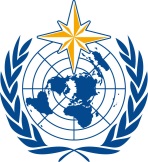 ИСПОЛНИТЕЛЬНЫЙ СОВЕТСемьдесят шестая сессия
27 февраля — 3 марта 2023 г., ЖеневаEC-76/Doc. 4(4)ПОГОДА КЛИМАТ ВОДАВсемирная метеорологическая организацияИСПОЛНИТЕЛЬНЫЙ СОВЕТСемьдесят шестая сессия
27 февраля — 3 марта 2023 г., ЖеневаПредставлен:
председателем 28.II.2023 г.УТВЕРЖДЕННЫЙ ТЕКСТ